UNIVERSIDADE FEDERAL DA PARAÍBA PRÓ-REITORIA DE GRADUAÇÃO COORDENAÇÃO ACADÊMICA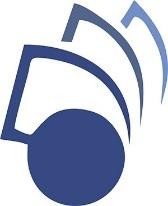 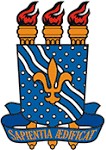 SUBCOORDENAÇÃO DE REGISTRO DE DIPLOMAS REQUERIMENTO DE DIPLOMA DE GRADUAÇÃOÀ Subcoordenação de Registro de Diplomas/CA/PRGEu,	residente e domiciliado(a) na R./Av. 			nº:		Bairro:			 Município:	Tel./Cel:	, E-mail:			, aluno(a) desta Instituição, matricula nº:				venho requerer de Vossa Senhoria a emissão da 1ª via do meu Diploma de Graduação no curso de					.Forma de ingresso na UFPB:( ) Enem/SiSU( ) Ingresso de Graduado( ) Processo Seletivo de Conhecimento Específico – PSCE ( ) Processo Seletivo de Transferência Voluntária – PSTV( ) Reopção de curso/turno (Favor informar a matrícula anterior:	) ( ) Transferência ex-officio( ) VestibularNestes termos,Pede e aguarda deferimento.João Pessoa,	/	/	.Assinatura do(a) requerenteOBSERVAÇÃO: O estudante deverá enviar este requerimento à Coordenação do Curso para cadastramento de processo eletrônico.Prédio da Reitoria, Térreo, Cidade UniversitáriaCastelo Branco, João Pessoa-PB. CEP 58051-900.